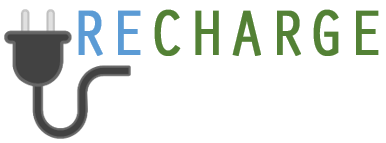 Instruction Retreat 2018Tuesday, July 31, 20189:00am – 4:00pm9:00 – 9:15amWelcomeLight breakfast9:15 – 9:30amGoals of Retreat	9:30 – 10:00am Values & Motivation10:00 – 10:45am Communication Styles10:45 – 11:00am Break 11:00 – 12:00pm Goal Setting	12:00 – 1:00pm Lunch1:00 – 2:00pm Discussion of current outcomes & alignment to goals	2:00 – 2:45pm Learning outcomes for the next year2:45 – 3:00pmBreak3:00 – 4:00pmWhat’s next? 4:00pmConclusion